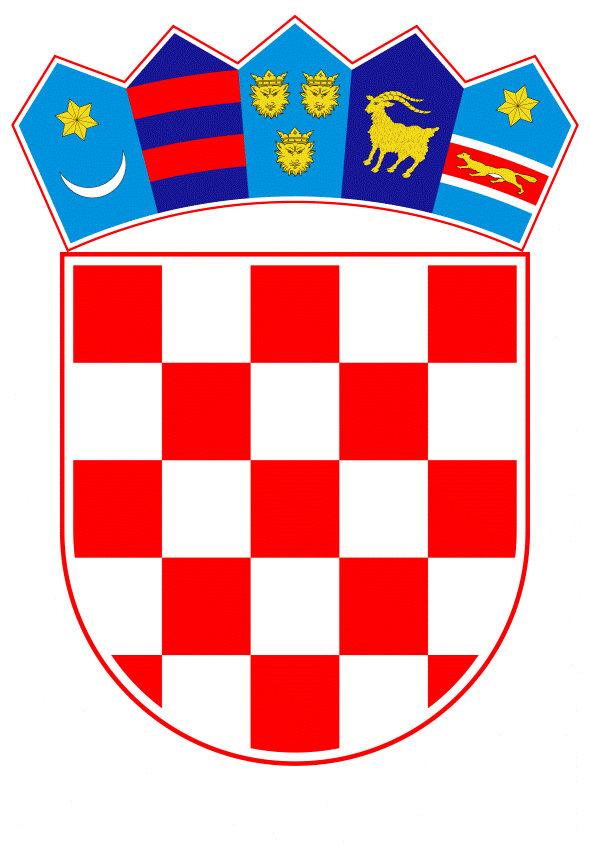 VLADA REPUBLIKE HRVATSKEZagreb, 18. lipnja 2021.______________________________________________________________________________________________________________________________________________________________________________________________________________________________Banski dvori | Trg Sv. Marka 2  | 10000 Zagreb | tel. 01 4569 222 | vlada.gov.hrPRIJEDLOGNa temelju članka 31. stavka 2. Zakona o Vladi Republike Hrvatske (»Narodne novine«, broj 150/11, 119/14, 93/16 i 116/18), a u vezi s člankom 18. stavkom 1. Ugovora između Vlade Republike Hrvatske i Vlade Republike Slovenije o uređenju statusnih i drugih pravnih odnosa vezanih za ulaganje, iskorištavanje i razgradnju Nuklearne elektrane Krško (»Narodne novine«-Međunarodni ugovori, broj 9/02), Vlada Republike Hrvatske je na sjednici održanoj ______ 2021. godine donijelaODLUKUo imenovanju članova izaslanstva Republike Hrvatske u međudržavnom povjerenstvu za praćenje provedbe Ugovora i obavljanje drugih zadataka u skladu s Ugovorom između Vlade Republike Hrvatske i Vlade Republike Slovenije o uređenju statusnih i drugih pravnih odnosa vezanih uz ulaganje, iskorištavanje i razgradnju Nuklearne elektrane KrškoI.Imenuju se članovi izaslanstva Republike Hrvatske u međudržavnom povjerenstvu za praćenje provedbe Ugovora i obavljanje drugih zadataka u skladu s Ugovorom između Vlade Republike Hrvatske i Vlade Republike Slovenije o uređenju statusnih i drugih pravnih odnosa vezanih uz ulaganje, iskorištavanje i razgradnju Nuklearne elektrane Krško (u daljnjem tekstu: izaslanstvo Republike Hrvatske).II.U izaslanstvo Republike Hrvatske imenuju se:-	dr. sc. Tomislav Ćorić, ministar gospodarstva i održivog razvoja, predsjednik-	Ivo Milatić, državni tajnik, Ministarstvo gospodarstva i održivog razvoja, član-	dr.sc. Kristina Čelić, ravnateljica Uprave za energetiku, Ministarstvo gospodarstva i održivog razvoja, član-	dr. sc. Damir Trut, Ministarstvo unutarnjih poslova, član-	Andreja Metelko-Zgombić, državna tajnica, Ministarstvo vanjskih i europskih poslova, članicaIII.Sredstva za rad izaslanstva Republika Hrvatska osigurana su u državnom proračunu Republike Hrvatske za 2021. godinu, s pozicija ministarstava čiji predstavnici sudjeluju u radu izaslanstva Republike Hrvatske.IV.Danom stupanja na snagu ove Odluke prestaje važiti Odluka o imenovanju članova izaslanstva Republike Hrvatske u međudržavnom povjerenstvu za praćenje provedbe Ugovora i obavljanje drugih zadataka u skladu s Ugovorom između Vlade Republike Hrvatske i Vlade Republike Slovenije o uređenju statusnih i drugih pravnih odnosa vezanih uz ulaganje, iskorištavanje i razgradnju Nuklearne elektrane Krško, KLASA: 022-03/17-04/403, URBROJ: 50301-25/27-17-2, od 16. studenoga 2017. godine.V.Ova Odluka stupa na snagu danom donošenja.KLASA:URBROJ:Zagreb,PREDSJEDNIKmr. sc. Andrej PlenkovićOBRAZLOŽENJENa temelju članka 18. stavka 1. Ugovora između Vlade Republike Hrvatske i Vlade Republike Slovenije o uređenju statusnih i drugih pravnih odnosa vezanih uz ulaganje, iskorištavanje i razgradnju Nuklearne elektrane Krško (»Narodne novine«-Međunarodni ugovori, broj 9/02), ugovorne stranke osnivaju međudržavno povjerenstvo koje će pratiti provedbu Ugovora i obavljati druge poslove u skladu s Ugovorom. Povjerenstvo čine izaslanstva ugovornih stranaka. Svako izaslanstvo ima predsjednika i četiri člana.Zadnje imenovanje u navedeno međudržavno povjerenstvo bilo je 2017. godine, a imajući u vidu promjenu radnih mjesta pojedinih članova te organizacijske promjene u tijelima državne uprave nužno je odrediti nove članove izaslanstava Republike Hrvatske koji će pratiti provedbu gore navedenog Ugovora. Ovim prijedlogom Odluke o imenovanju članova izaslanstva Republike Hrvatske u međudržavnom povjerenstvu za praćenje provedbe Ugovora i obavljanje drugih zadataka u skladu s Ugovorom između Vlade Republike Hrvatske i Vlade Republike Slovenije o uređenju statusnih i drugih pravnih odnosa vezanih uz ulaganje, iskorištavanje i razgradnju Nuklearne elektrane Krško imenuju se novi članovi ispred Vlade RH u navedeno povjerenstvo.Ispred Ministarstva gospodarstva i održivog razvoja predlažu se dr. sc. Tomislav Ćorić, ministar gospodarstva i održivog razvoja kao predsjednik povjerenstva te Ivo Milatić, državni tajnik i dr.sc Kristina Čelić, ravnateljica Uprave za energetiku za članove povjerenstva. Također, za članove povjerenstva predlažu se ispred Ministarstva unutarnjih poslova, kao nezavisnog regulatora za radiološku i nuklearnu sigurnost u RH, dr.sc. Damir Trut, a ispred Ministarstva vanjskih i europskih poslova državna tajnica za Europu, gđa Andreja Metelko-Zgombić.  Predlagatelj:Ministarstvo gospodarstva i održivog razvojaPredmet:Prijedlog odluke o imenovanju članova izaslanstva Republike Hrvatske u međudržavnom povjerenstvu za praćenje provedbe Ugovora i obavljanje drugih zadataka u skladu s Ugovorom između Vlade Republike Hrvatske i Vlade Republike Slovenije o uređenju statusnih i drugih pravnih odnosa vezanih uz ulaganje, iskorištavanje i razgradnju Nuklearne elektrane Krško